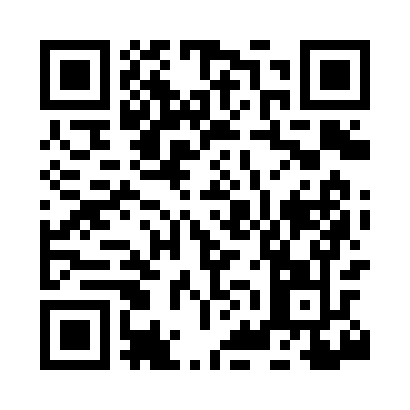 Prayer times for Red Lake Falls, Minnesota, USAMon 1 Jul 2024 - Wed 31 Jul 2024High Latitude Method: Angle Based RulePrayer Calculation Method: Islamic Society of North AmericaAsar Calculation Method: ShafiPrayer times provided by https://www.salahtimes.comDateDayFajrSunriseDhuhrAsrMaghribIsha1Mon3:305:311:295:449:2711:282Tue3:305:311:295:449:2711:283Wed3:315:321:305:449:2711:284Thu3:315:331:305:449:2611:285Fri3:325:331:305:449:2611:286Sat3:325:341:305:449:2511:287Sun3:335:351:305:449:2511:278Mon3:335:361:305:449:2411:279Tue3:345:371:305:449:2411:2710Wed3:345:381:315:439:2311:2711Thu3:355:391:315:439:2311:2712Fri3:355:401:315:439:2211:2613Sat3:365:401:315:439:2111:2514Sun3:375:411:315:439:2011:2415Mon3:395:431:315:439:1911:2216Tue3:415:441:315:429:1811:2017Wed3:435:451:315:429:1811:1918Thu3:455:461:315:429:1711:1719Fri3:475:471:315:429:1611:1520Sat3:495:481:325:419:1511:1321Sun3:515:491:325:419:1411:1122Mon3:535:501:325:419:1211:0923Tue3:555:511:325:409:1111:0724Wed3:575:531:325:409:1011:0525Thu3:595:541:325:399:0911:0326Fri4:015:551:325:399:0811:0127Sat4:035:561:325:399:0610:5928Sun4:055:581:325:389:0510:5729Mon4:075:591:325:389:0410:5530Tue4:096:001:325:379:0210:5331Wed4:116:011:315:369:0110:51